Министерство просвещения РФМинистерство образования и молодежной политики Свердловской областиУральский государственный педагогический университетГБУ СО «Центр психолого-педагогической, медицинской и социальной помощи «Ладо»Федерация психологов образования России (региональное отделение Свердловской области)ИНФОРМАЦИОННОЕ ПИСЬМО О ПРОВЕДЕНИИIII ВСЕРОССИЙСКОЙ НАУЧНО – ПРАКТИЧЕСКОЙ КОНФЕРЕНЦИИ «СЕМЬЯ В СОВРЕМЕННОМ ОБЩЕСТВЕ: ТЕХНОЛОГИИ ПОМОЩИ И ПОДДЕРЖКИ»09 ДЕКАБРЯ 2022 года г. Екатеринбург – г. Верхняя ПышмаУважаемые коллеги!Приглашаем Вас принять участие в работе ВСЕРОССИЙСКОЙ НАУЧНО – ПРАКТИЧЕСКОЙ КОНФЕРЕНЦИИ, которая состоится 9 декабря 2022г.  К участию в КОНФЕРЕНЦИИ приглашаются представители администраций, органов управления образованием, эксперты, ученые, научные сотрудники, руководители образовательных организаций, специалисты системы образования, социальной политики, педагоги-психологи, специалисты психологических служб, педагоги, социальные работники, студенты, аспиранты и магистранты; представители общественных организаций и объединений, родители (законные представители) детей и представители родительских сообществ, а также другие заинтересованные лица.Формат работы КОНФЕРЕНЦИИ - очно-дистанционный (онлайн). Сайт КОНФЕРЕНЦИИ      http://lado-pr.tilda.ws/conference7-ya       Цель конференции – обсуждение актуальных вопросов и обмен опытом между специалистами в области проблем современной семьи, интеграция результатов научных исследований в практику психолого-педагогического сопровождения семьи, тиражирование лучших практик психолого-педагогической поддержки и помощи разным типам семей.К обсуждению предлагаются следующие темы:- Семья и брак в условиях социальных изменений.- Экономические основы социального сопровождения семьи в изменяющейся политике государства. - Психолого-педагогические технологии оптимизации семейного воспитания, поддержки и актуализации воспитательного потенциала семьи. - Взаимодействие семьи и школы, условия конструктивного вовлечения родителей в учебно-воспитательный процесс. Нормативно – правовое регулирование, информационно-методическое и психолого-педагогическое сопровождение семейного образования.- Содержание и методы работы с различными категориями семей, нуждающимися в психолого-педагогическом сопровождении: семьи, воспитывающие детей с ОВЗ, семьи с приемными и опекаемыми детьми, кризисные семьи.- Стратегии профилактики семейного неблагополучия и социального сиротства.Формы работы Конференции: пленарные доклады, тематические секции, панельные дискуссии, мастер-классы, экспертные лекции, психологические мастерские.Регистрация на III Всероссийскую научно-практическую конференцию «Семья в современном обществе: технологии помощи и поддержки» (мероприятия ОНЛАЙН - пленарная часть, секции № 1, 2)https://forms.gle/AuvTgECS8eXGmEhL7Регистрация на очные секции в рамках III Всероссийской научно-практической конференции «Семья в современном обществе: технологии помощи и поддержки» (адрес проведения МАОУ СОШ № 25 г. Верхняя Пышма ул. Петрова, 43а)  https://forms.gle/ydWtQREbxnD8n86D8В завершающей части Конференции будет организована родительская дискуссионная площадка по вопросам обеспечения психологического благополучия детей в семье и школе, которая также состоится по адресу г. Верхняя Пышма ул. Петрова, 43а (МАОУ СОШ № 25) Цель родительской дискуссионной площадки – создание пространства для диалога экспертов в области воспитания, развития и образования детей и родителей (законных представителей) детей, за счет трансляции и распространения результатов современных научных исследований, обмена передовым практическим опытом, консолидации сообщества профессионалов и родителей.Категория участников: родители (законные представители) детей, специалисты, работающие с детьми в возрасте от 0 до 18 лет.К обсуждению предлагаются следующие темы:- «Поколение Z и его новые ориентиры». Ресурсы воспитания в семье и вне семьи.- Основы медиагигиены: Fake-news и фактчекинг.- «Дети в опасности» и «опасные дети». Профессиональный дискурс о детях, попавших в трудную жизненную ситуацию.Формы работы родительской площадки: тематические сообщения, дискуссии.В ходе мероприятия будет организован открытый диалог «Честно о важном» – ответы спикеров на вопросы родителей, касающихся воспитания, развития и социализации детей. Регистрация на родительский форум осуществляется до 08 декабря 2022 года (включительно) по ссылке:   https://forms.gle/qVFPknpyYGbXh5Yu6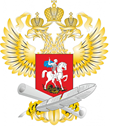 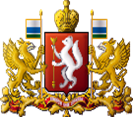 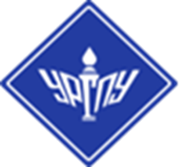 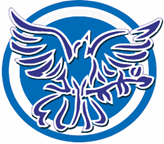 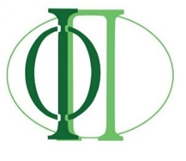 Контакты организационного комитета: Бочарникова Анна ЮрьевнаГиниятова Евгения Маликовна +7(922)1436274+7(950)6579958Электронный адрес:  ladoekb@mail.ru     